Poll EverywhereDescription - https://polleverywhere.comPlatform that allows you to create a question or prompt, while students use a code to respondPolls can be in the format of a graphic, word cloud, or graph and will update as students respondStudents can submit responses with their name or anonymouslyPricingFree version allows for audience size of up to 25 people$120 per year allows for audience size of up to 700 peopleHow to UseContent Review: Using questions about content delivered to students in previous lessons to review conceptso Example: Prompt: What is one fact you learned about job applications last time we met?   Students respond with short sentence that will come up on a display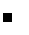 Content Delivery: Creating questions based on the lesson’s learning target to monitor student’sunderstanding throughout the lessonExample: Prompt: Who can you ask for help from when filling out an application?   Student post their answers and as a group you can discuss their responsesVocabulary Review: Reviewing the definition of new terms and how they can be used in contextExample: Prompt: True or False? A social security number is the same as your telephone number.   Students respond and a bar graph will formulate based on responsesAssessment: Monitoring student learningExample: Prompt: Which of the following would be a good professional reference? Choices: 1st grade teacher, Parent, Volunteering Job Supervisor   Students’ responses will formulate into a bar graphBrain Breaks: Making learning fun and engaging with a break from the lesson contentExample: Clickable image of TV or movie characters: “If you could be a character, who would you be?”   Students click the character of their choice and their responses are marked with a pin. Have students share why they chose a particular character.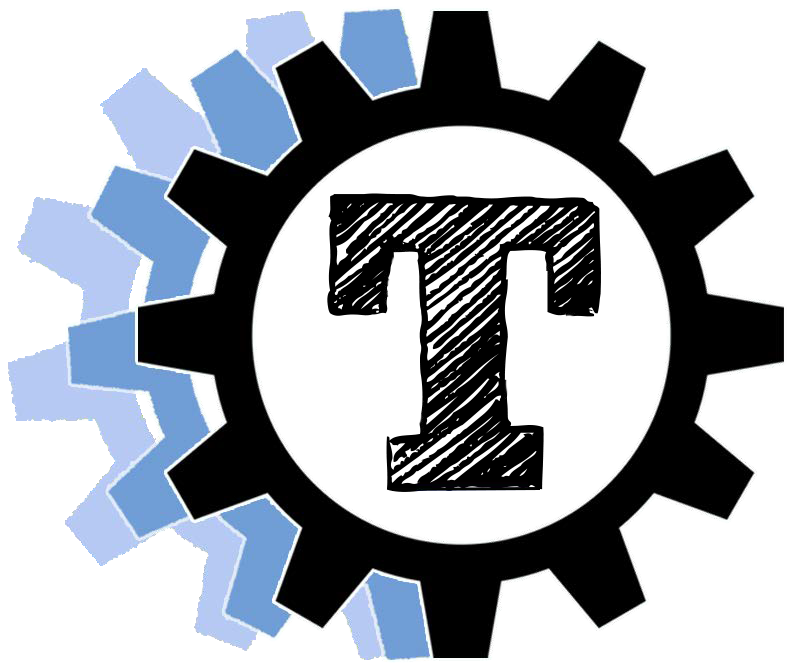 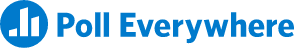 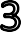 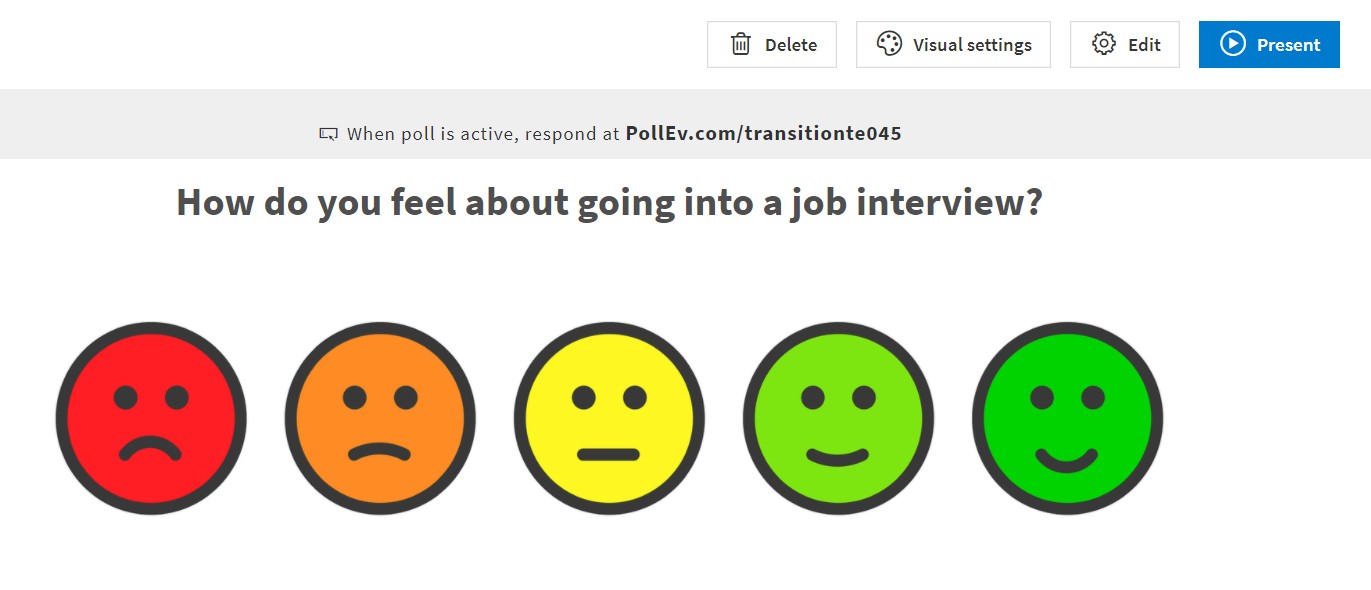 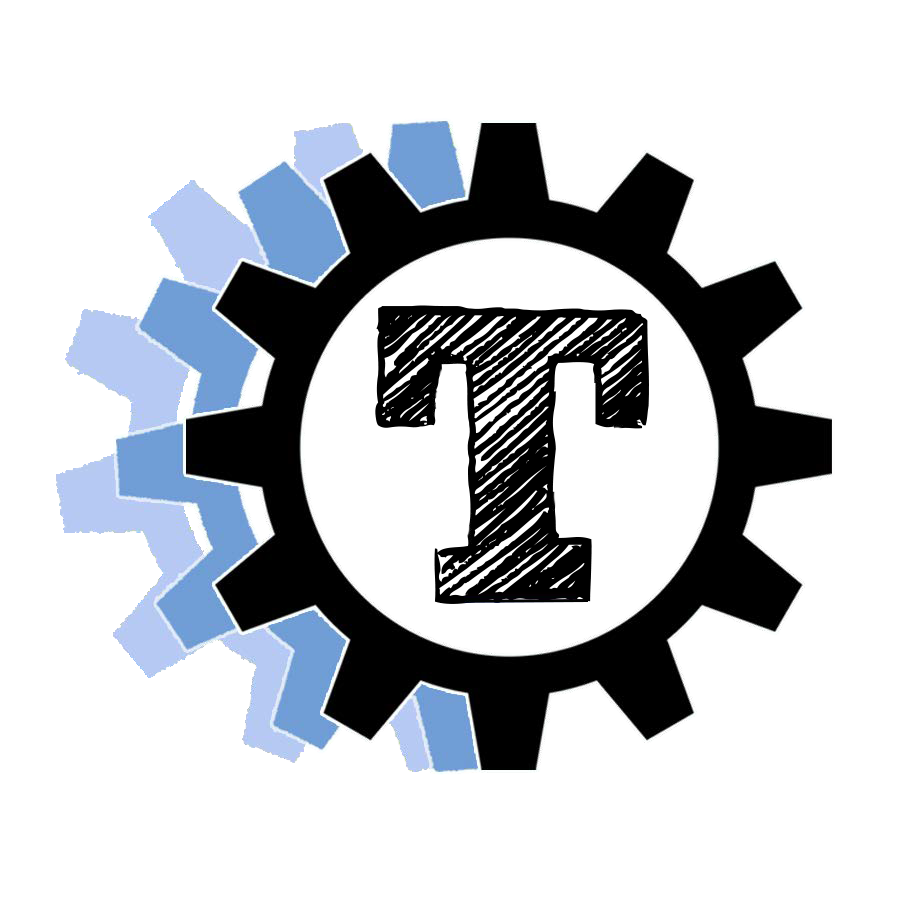 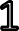 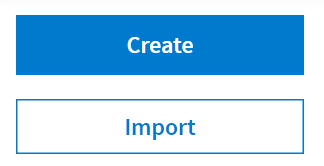 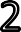 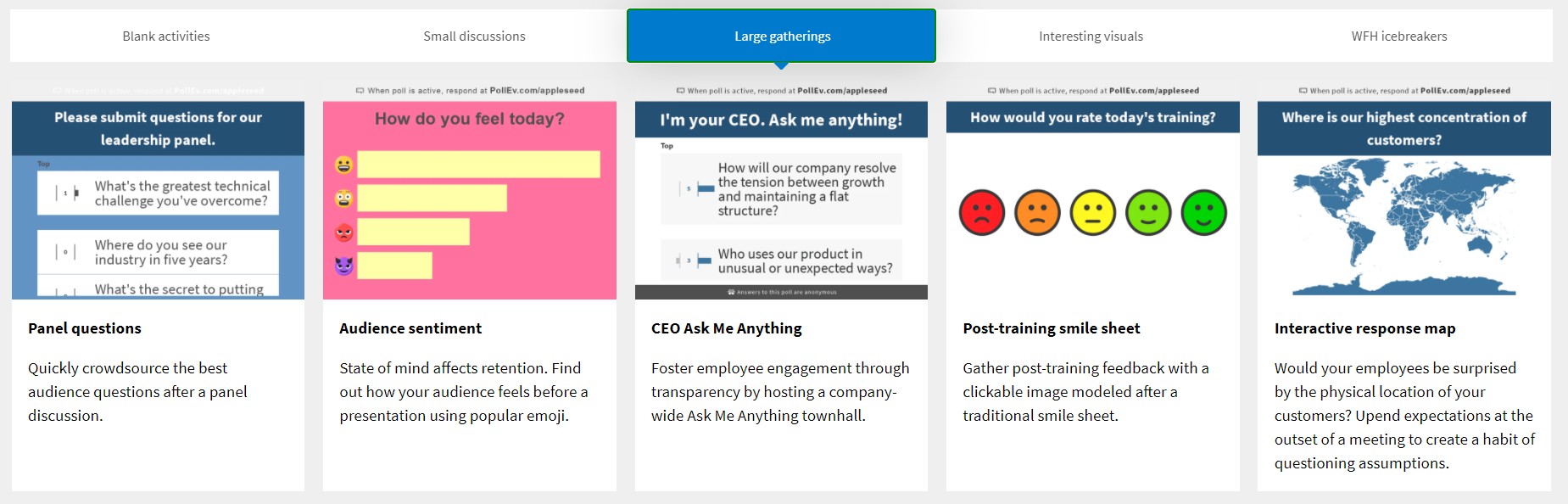 QuizletDescription – https://quizlet.comPlatform to create interactive vocabulary lists with many activity optionsAccess to existing word lists and definitionsCreate your own lists relevant to your contentPricingFree version availableUpgrade to Quizlet Teacher for $3.99 a monthHow to UseContent Review: Using questions about content delivered to students in previous lessons to review conceptsExample: Show students the vocabulary word set from their last class, and review the words and definitionsContent Delivery: Creating questions based on the lesson’s learning target to monitor student’sunderstanding throughout the lessonExample: Provider shows students the definition side of a word card, and asks students to write the corresponding vocabulary word on a white board and students share their responsesReverse side: When an employer talks to a potential employee about if theywould be a good fit for the job available’ (can also include photo)Vocabulary Review: Reviewing the definition of new terms and how they can be used in contextExample: Provider assigns students the Match game. When they have completed the game, the provider reviews the incorrect matches with studentAssessment: Monitoring student learningUnder Test mode, students review study set as a quiz with multiple choice, written, and matching questions (all tests are generated by Quizlet using the word set).Example: Provider assigns students the quiz to complete online, and after the students complete the quiz, provider can assign students to make corrects to their incorrect answers.Brain Breaks: Making learning fun and engaging with a break from the lesson contentPlay Quizlet Live in team mode with questions about students’ interests. This promotes interaction and builds communication skills and rapport.Example: “What is your favorite sport?” “What is your favorite food?”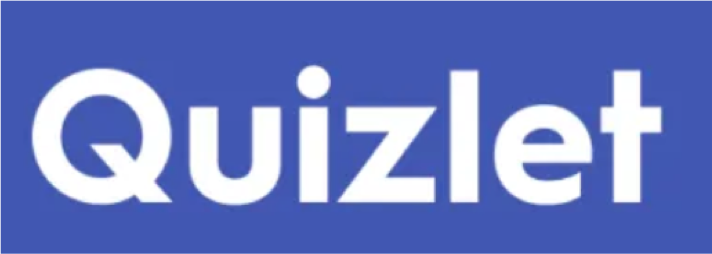 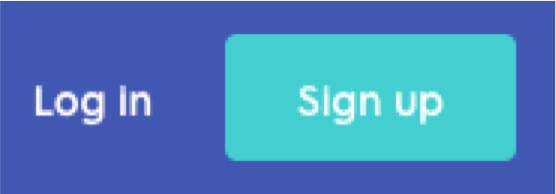 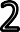 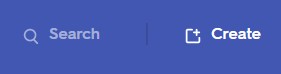 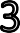 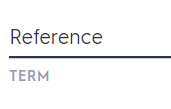 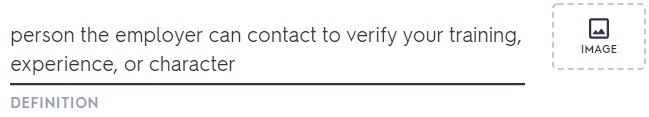 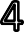 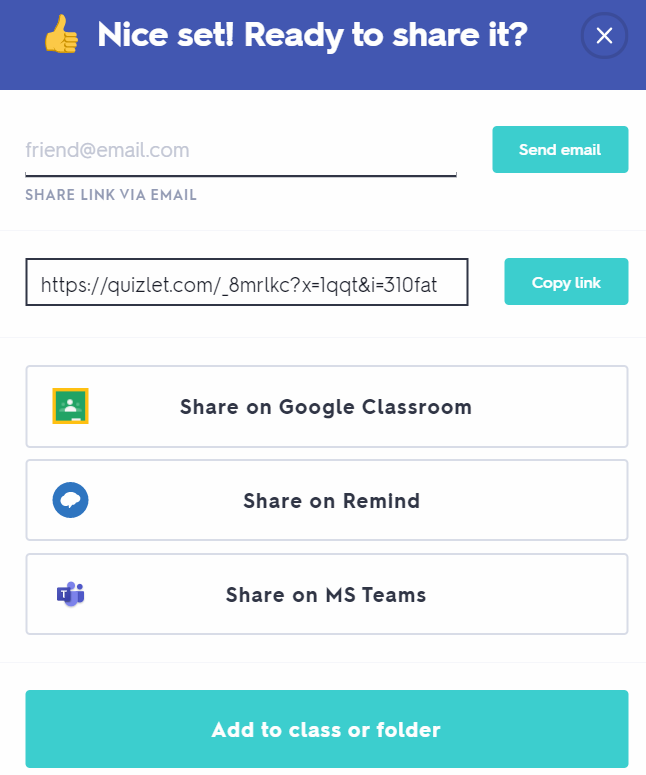 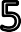 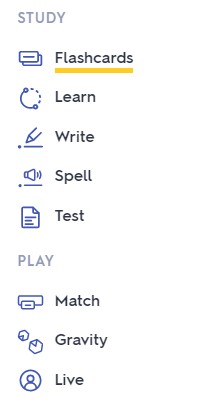 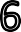 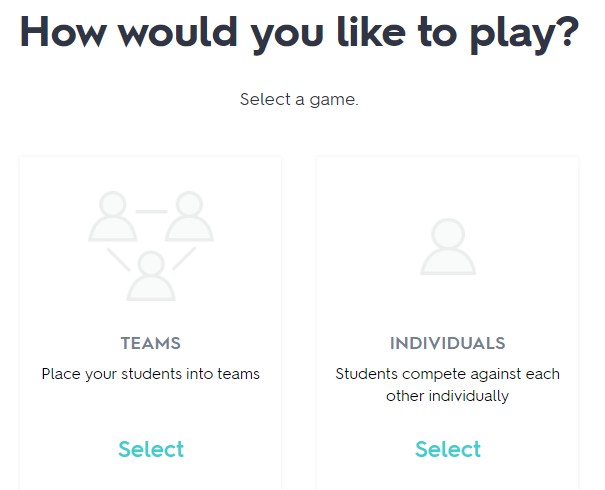 For additional information and assistance click here to watch a tutorial.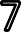 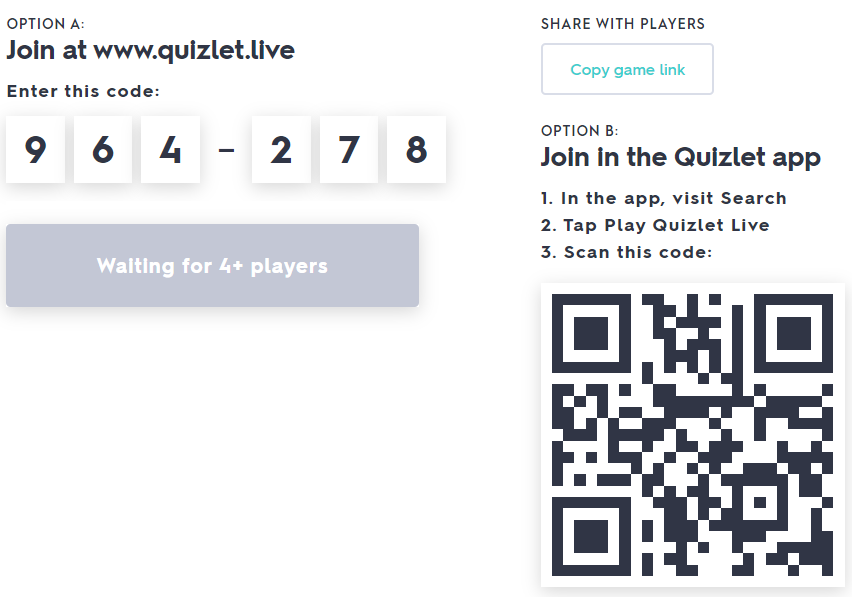 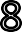 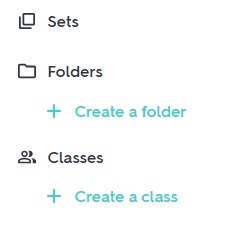 RemindDescription – https://www.remind.comPlatform makes it easy to communicate with students (ages 13+) and familiesShare announcements, reminders, or links with participantsNotifications come through the Remind App or as a text messageAll phone numbers are kept confidentialPricingFreeHow to UseCreate announcements for multiple groups about events or resources. Include links for registrationExample: “On Tuesday September 15th from 5:30-7pm, Transition TN is hosting a Virtual Transition Fair on Independent Living Skills. For more information or to register, see: https://vanderbilt.zoom.us/meeting/register/tJIrd- mprTsrGdFPGF1dI6u2Dv-_Pm1yB736.”Send messages to individual classes or groupsExample: “Next week, we will be reviewing job applications. Come to class with a few jobs you think you would like to apply for.”Send messages to individual students or familiesExample: “Sara, please submit your sample job application assignment by Friday at3pm.”Receive messages from students or familiesExample: “My son is missing information about how to get accommodations on job applications. Can you please share that with him?”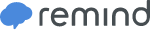 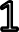 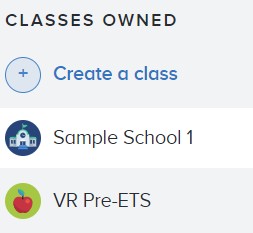 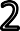 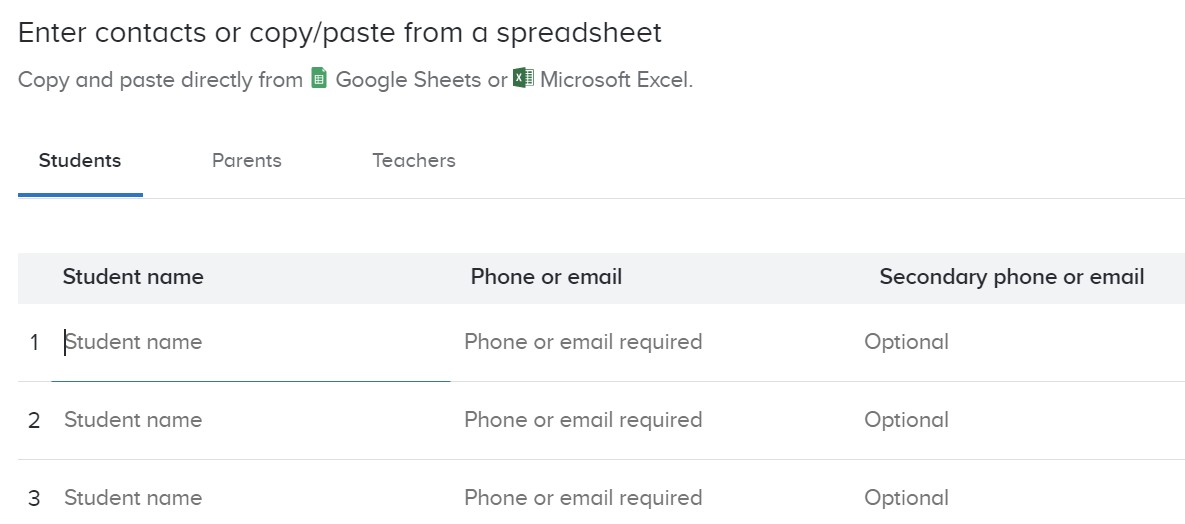 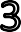 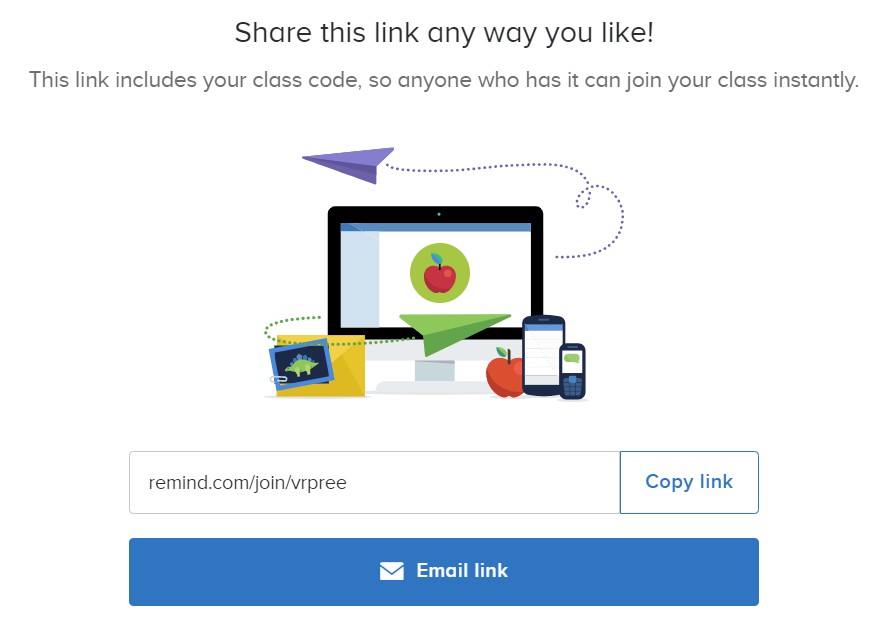 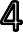 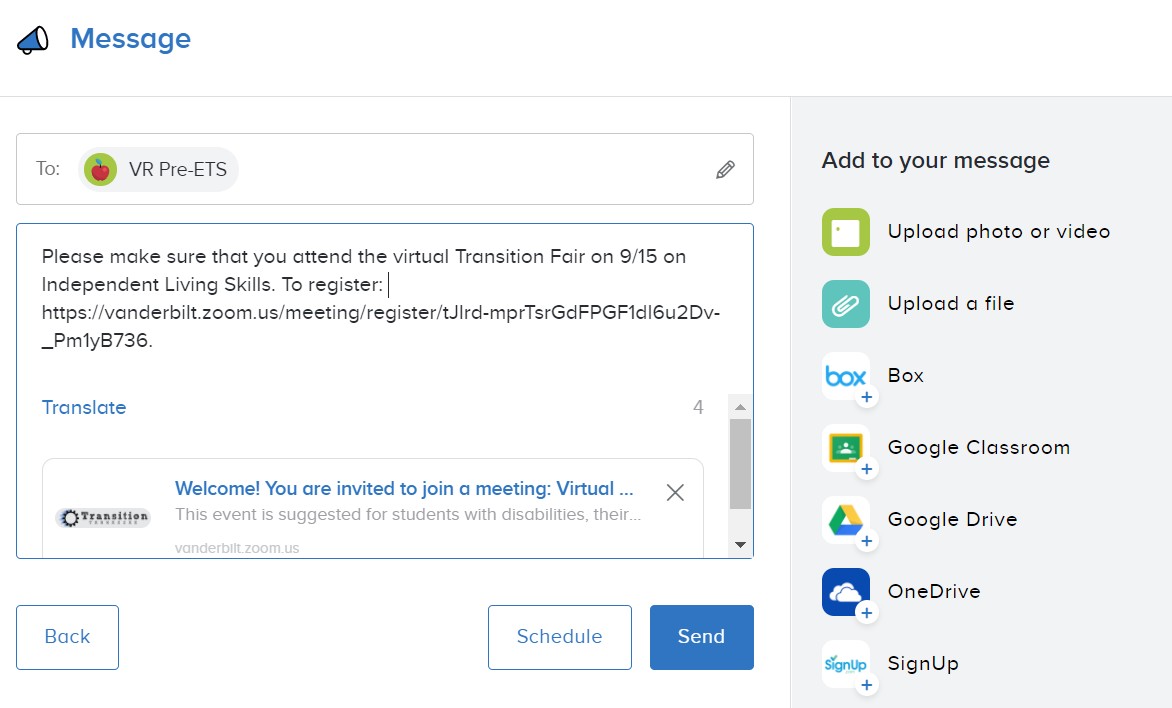 TimeStationDescription – https://mytimestation.comA platform that allows participants to clock in and outParticipants can clock in and out using a QR code or a 4-digit PIN on the TimeStation appPricingFree for up to 10 participants$19.95/ month for up to 20 participants$29.95 / month for up to 50 participants$39.95 / month for up to 100 participants$59.95 / month for up to 200 participantsHow to UseStudents can create an account to practice clocking in and outStudents are accountable for their learning timeStudents can clock in at the beginning of their sessions with Pre-ETS providers, and monitor how much time they have spent workingFor asynchronous learning, students can clock in and out when they are working on assignments and then can report their time to the Pre-ETS provider when they meetFor additional practice, they can clock in when working on jobs around the house such as household chores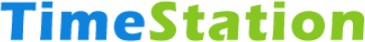 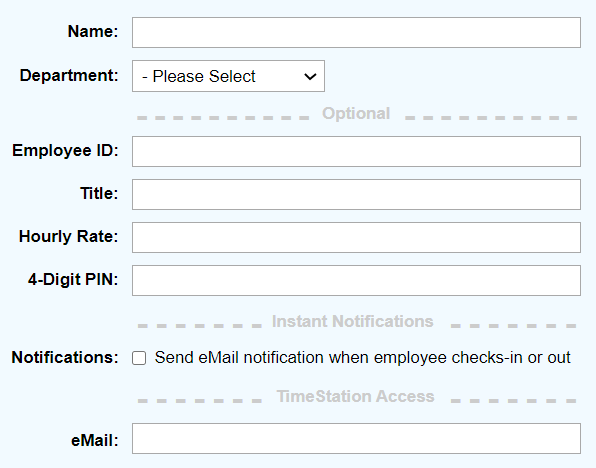 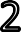 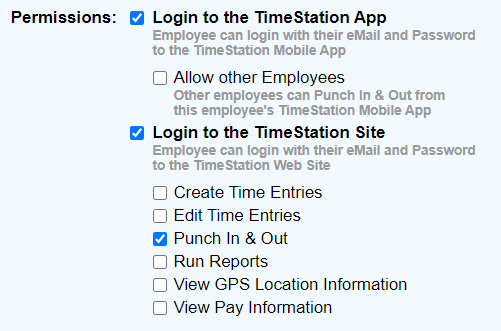 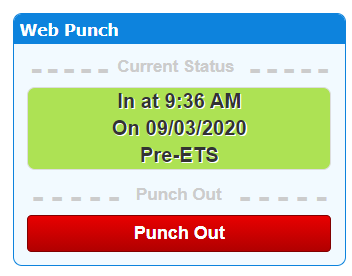 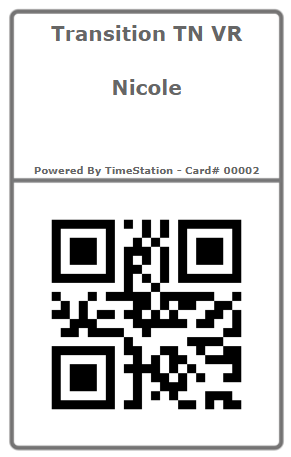 KahootDescription - https://kahoot.com/Platform that makes it easy to create, share, and play learning games and trivia quizzesCreate engaging and interactive games with unique contentAccess to existing question bankAccess to existing gamesHost a live Kahoot through a video call or play in class. Display questions on a shared screen, while students answer on their devicesPricingFree version availablePro Account- $3 a month with additional features like more question typesPremium Account- $6 a monthHow to UseContent Review: Using questions about content delivered to students in previous lessons to review conceptsExample: True/False Question: “Based on what we discussed last time, job applications come before an interview.”Choices: True or FalseContent Delivery: Creating questions based on the lesson’s learning target to monitor student’sunderstanding throughout the lessonExample: Multiple Choice: What are the two main forms of job applications?Choices: Paper only, Electronic only, Paper and Electronic, In-person and paperVocabulary Review: Reviewing the definition of new terms and how they can be used in contextExample: Multiple Choice: Which term on a job application means the name you have before you get married?Choices: Social Security Number, Maiden Name, Date of Birth, AddressAssessment: Monitoring student learningExample: Multiple Choice: Which of the following would be a good professional reference?Choices: 1st grade teacher, Parent, Volunteering Job SupervisorBrain Breaks: Making learning fun and engaging with a break from the lesson contentCreate a Kahoot about students’ in the class to gain rapport and classroom culture. You can get information about students from personal interviews (just make sure it’s information that is okay to be shared!)Example: Julia likes to go swimming in her free time.    Choices: True or False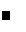 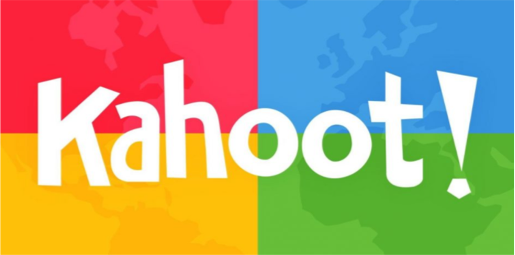 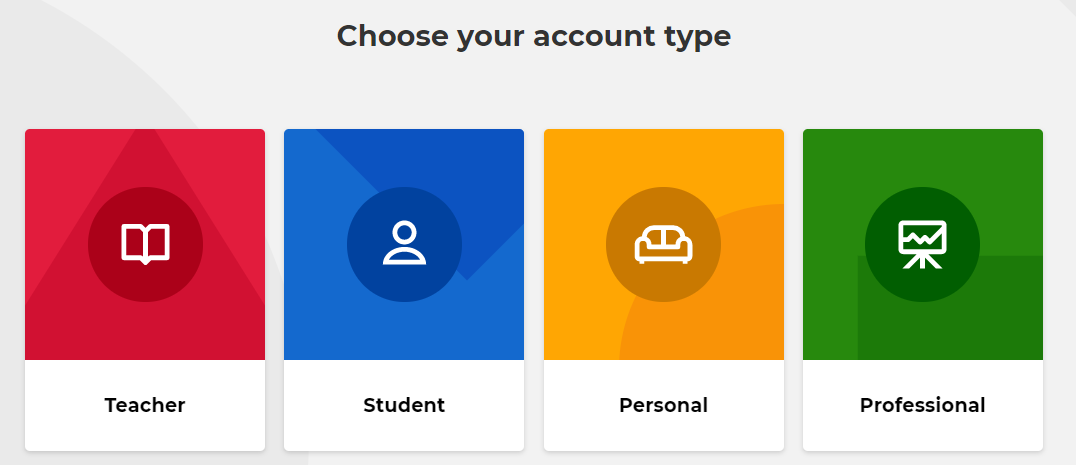 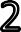 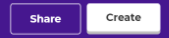 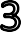 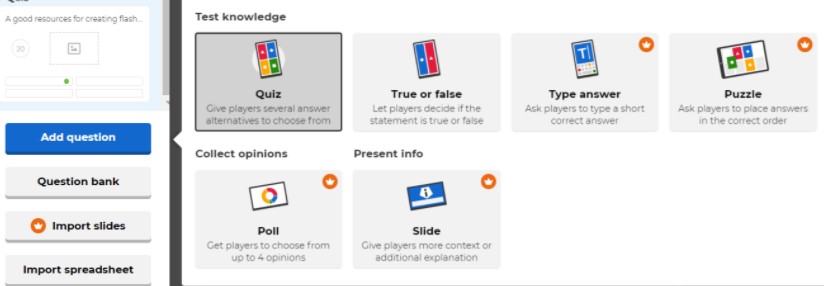 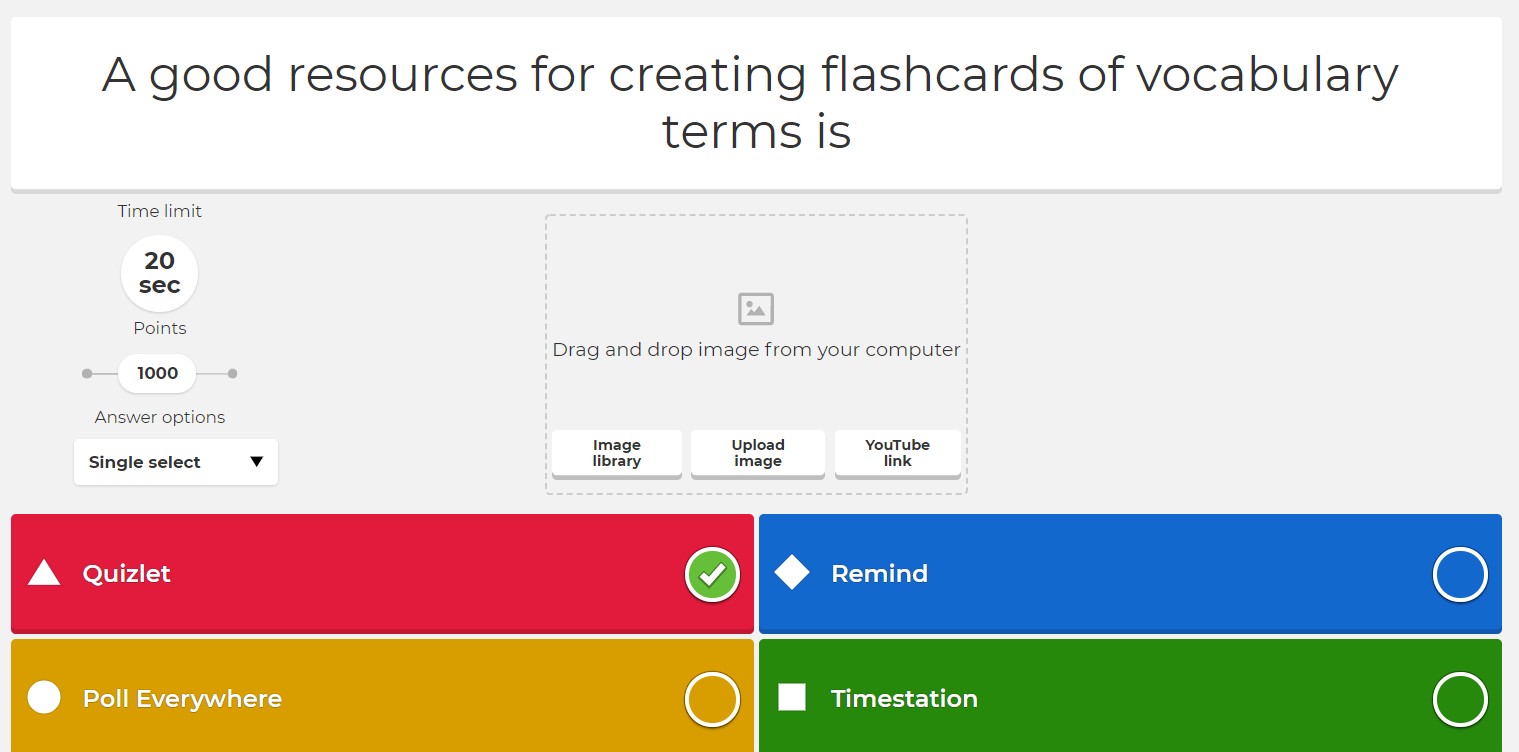 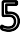 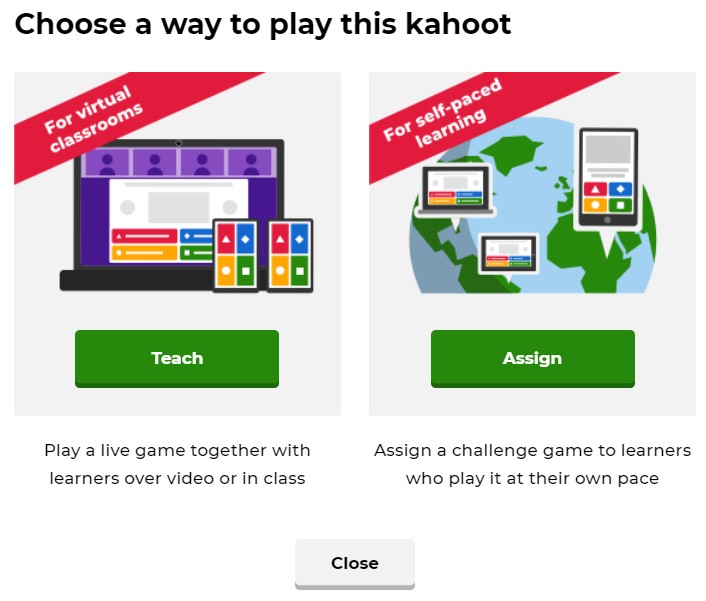 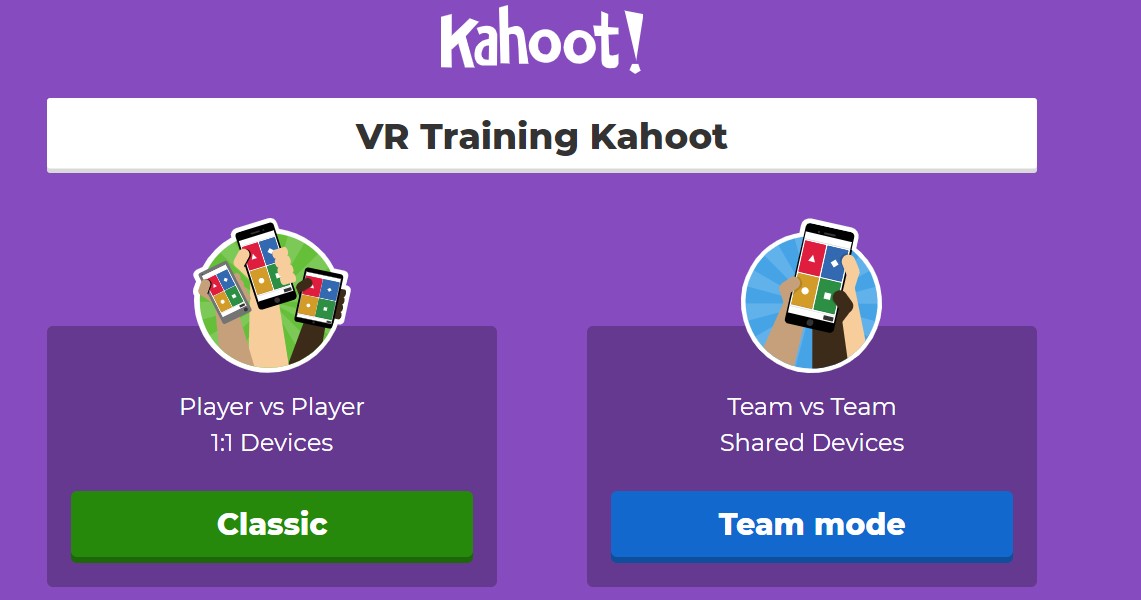 For additional information and assistance click here to watch a tutorial.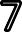 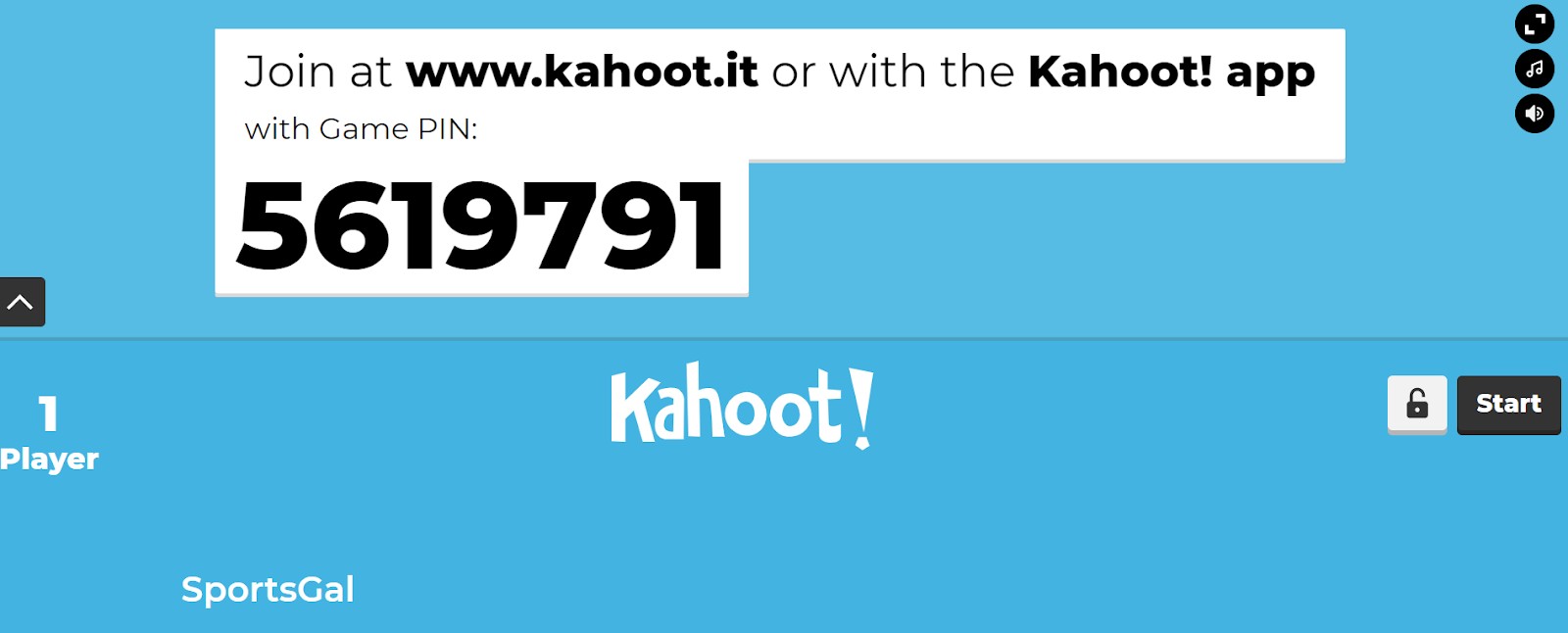 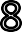 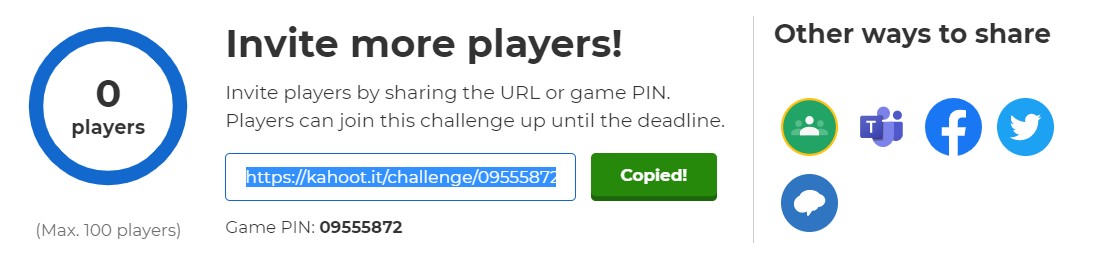 FlipgridDescription - https://flipgrid.comPlatform that allows you to pose a question or prompt and respondents reply with a short video clipPricingFreeHow to UseContent Review: Using questions about content delivered to students in previous lessons to review conceptsExample: Prompt: “Why is it important to fill out a job application completely?”   Student responses may vary but can talk about how you may not get selected for an interview if application is not complete or how some information is needed for the employer to contact you.Content Delivery: Creating questions based on the lesson’s learning target to monitor student’sunderstanding throughout the lessonYou can add external links (i.e. Google doc, YouTube video to a topic). Example: Prompt: Preview the video about interviewing for a job and answer the following question: “Why do you think the applicant didn’t get the job?”Student responses may vary but can talk about the applicant not answering questions appropriately or being rude to the employer.Vocabulary Review: Reviewing the definition of new terms and how they can be used in contextExample: Prompt: “If a job application asks you for your educational background, whatare they asking for?”Student responses should include an explanation of what educational background is such as degrees earned, school(s) attended, dates of attendance or graduationAssessment: Monitoring student learningYou can give basic or custom feedback (adding a rubric based on needs and qualifications and give a score). Example: Prompt: “If you do not meet all of the requirements for a job, what should you do?”Student responses will vary but all should say to be honest and not to lie. You should be monitoring to make sure students include that information.Brain Breaks: Making learning fun and engaging with a break from the lesson contentExample: Prompt: “If you could have any job (realistic or unrealistic), what would it be and why?   Student responses would vary but could give crazy jobs like a lion tamer or an ice cream taster.Log on to Flip Grid and create a free account. Create a new topic with title and prompt.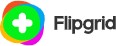 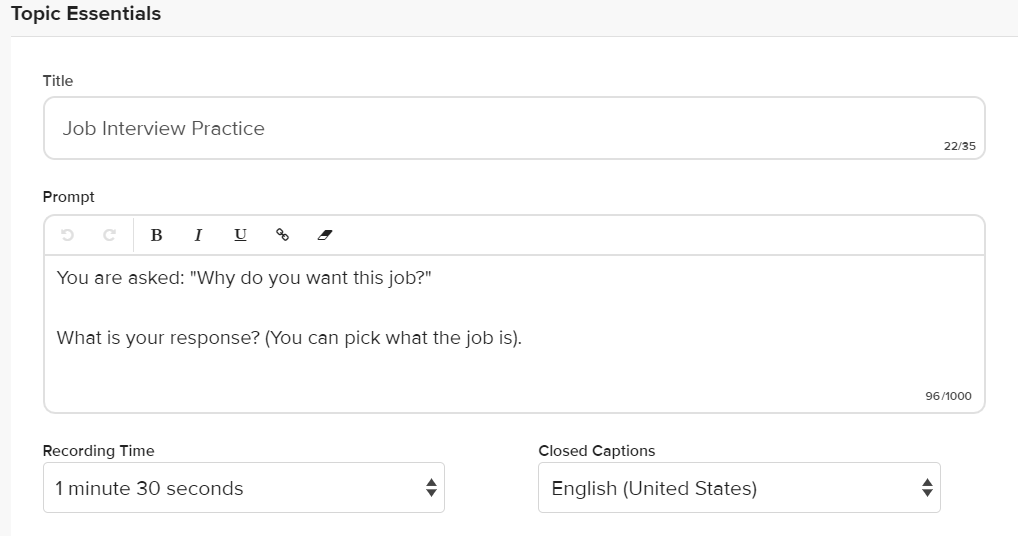 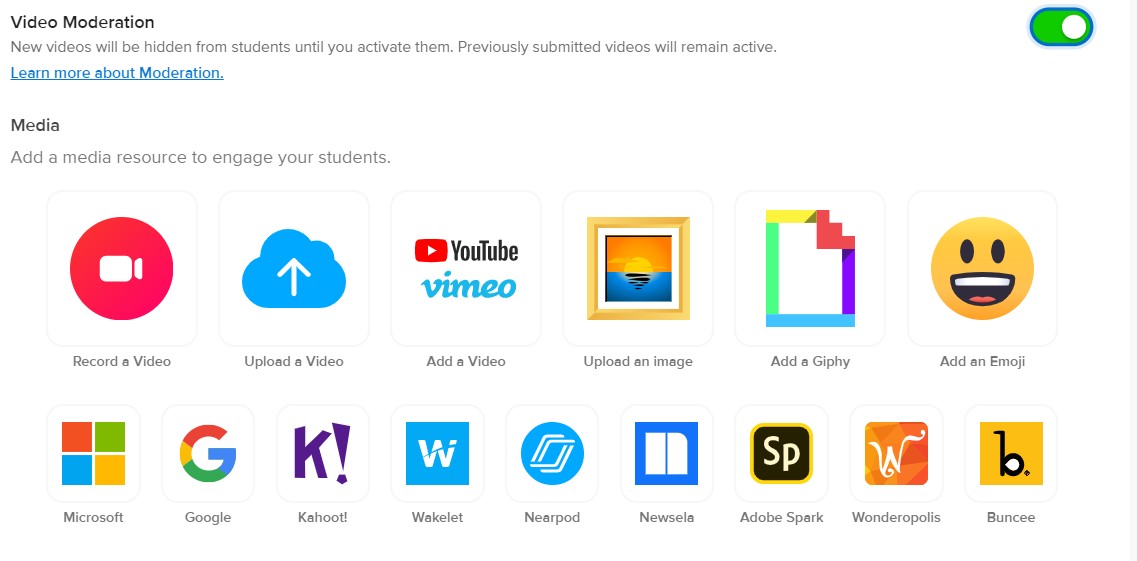 Moderation allows you to preview videos. You can also add media to the prompt.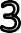 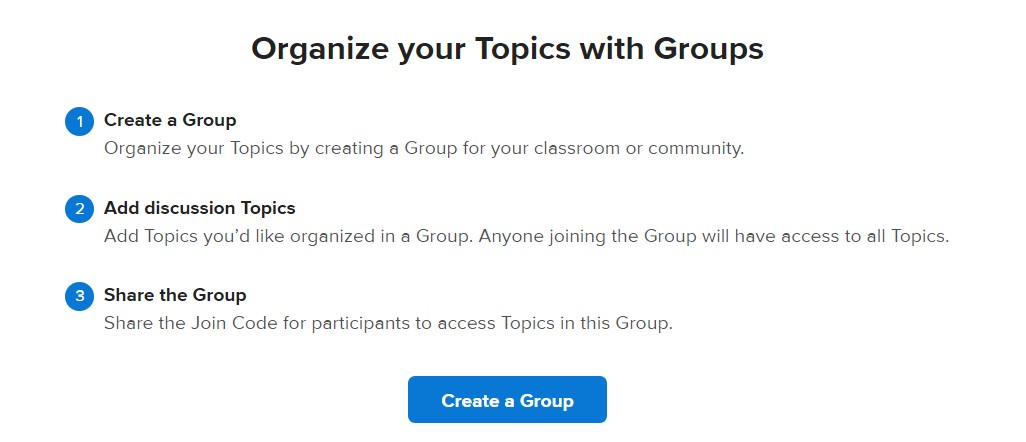 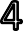 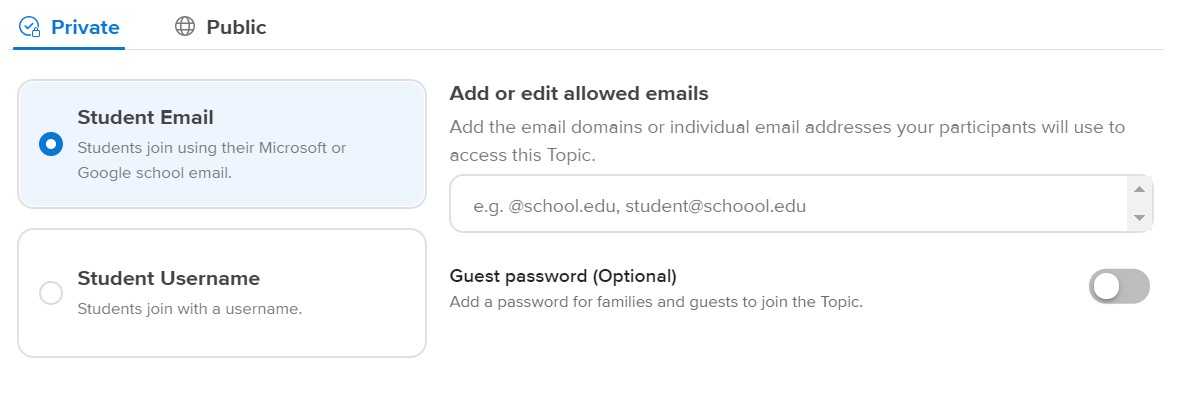 Give feedback on student’s videos. Options available to add a custom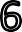 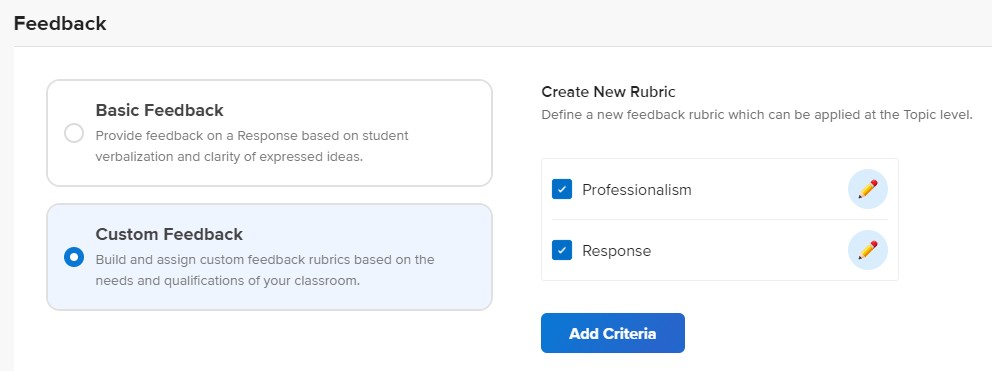 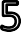 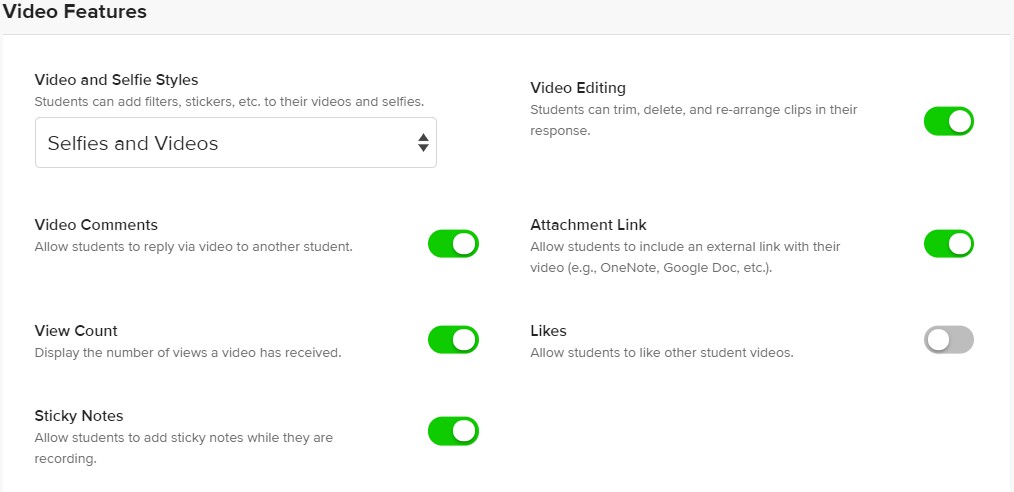 rubric criteria.For additional information and assistance, click here to watch a tutorial.